Comprensión de lecturaEscucha atentamente a tu profesora y luego marca encerrando en un círculo la alternativa Correcta: ( 3 ptos)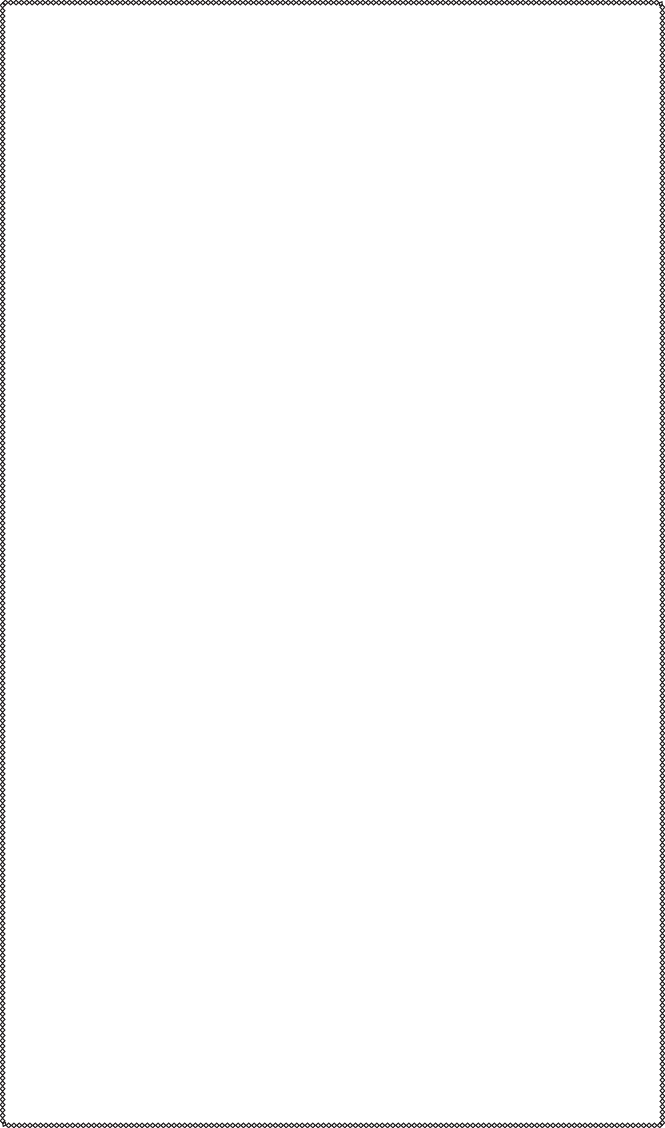 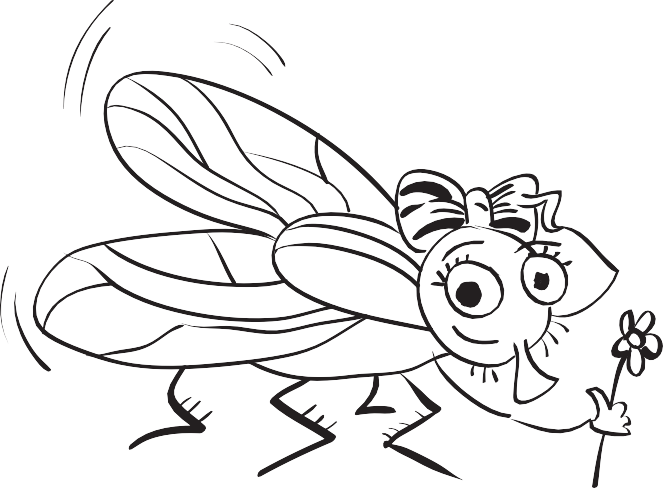 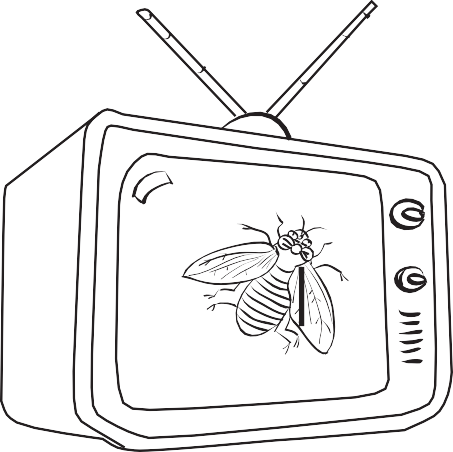 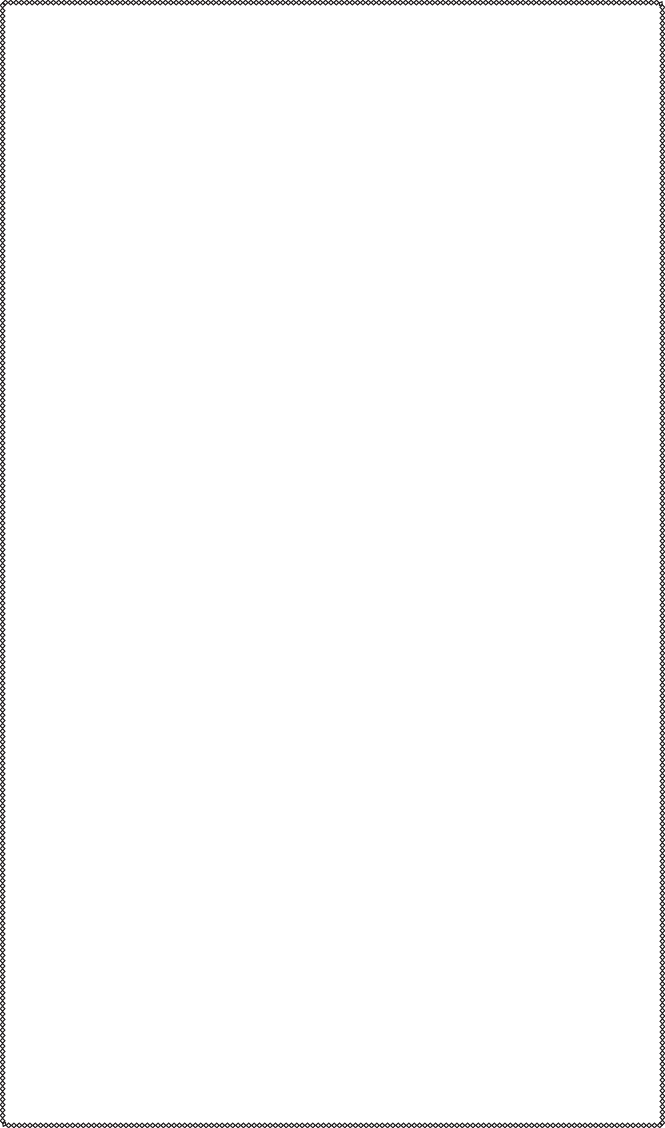 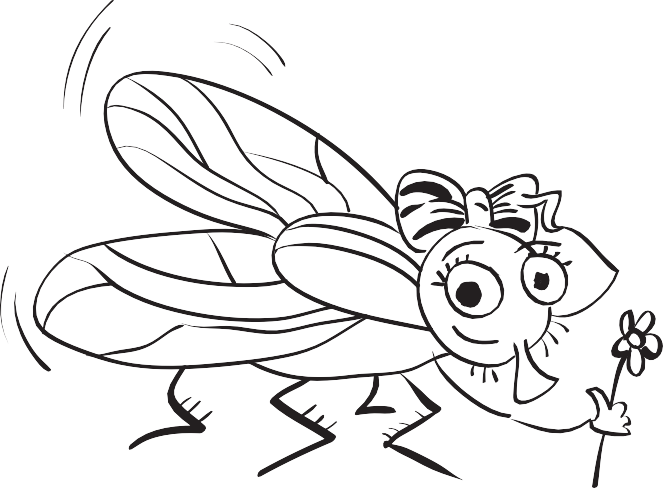 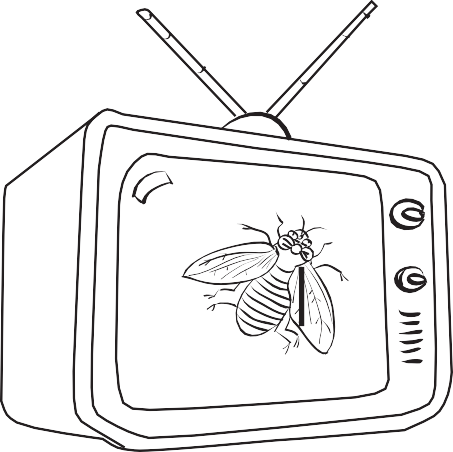       ¿Qué hace Dorita?         La mosca DoritaMaría Luisa Silva, chilenaLa mosca Dorita no va  ya  a la escuela desde que vio tele               Ni siquiera vuela.                 Parada  en el medio               Responde las siguientes preguntas:                 De nuestra pantalla                1) La mosca no va a la escuela porque:                  Pasa todo el día                      a.  Se lo pasa por ahí sin pensar en nada.Sin pensar en nada.	 b. Está todo el día parpadeando.	 c. Ya no vuela.   No entiende de fútbol,                  d. Ve tele.     Le carga el ballet.   Pero ahí instalada                 2) ¿Qué cosa le carga a la mosca Dorita, Cualquier cosa ve.                      Según el texto?El fútbol.                    Solo parpadea	b. El balett.                   La mosca Dorita	c. La tele. Cuando yo le grito:                    d. Volar.  ¡¡Mente de mosquita!!                                                                             3) ¿Qué tipo de texto es “La Mosca Dorita”?                               a. Un cuento.                               b. Un poema.                                                                                                          c. Un afiche.                                                                                                          d. Un comics 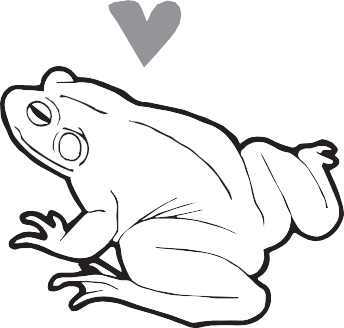 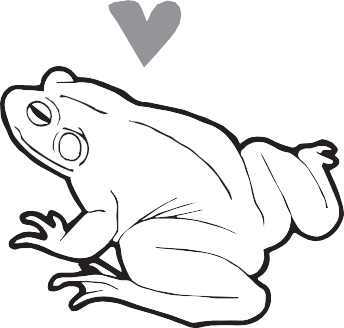 ¿Quién le da un beso al sapo?Había una vez un pequeño sapo que vivía en una charca.El sapo estaba contento y era feliz, pues tenía todo lo que podía necesitar; una cama en un viejo neumático y mucha agua limpia.“Un sapo no necesita nada más”, pensaba, hasta que un día..., vio a dos ardillas que se daban un beso, en un agujero de un árbol.“¡Qué bonito!”, pensó el sapo, y se sintió de pronto muy solo.–¡Yo también quiero que alguien me dé un beso!– exclamó, y empezó a buscar enseguida a ese alguien.Responde, haciendo un círculo en la letra de la respuesta correcta (4 ptos):¿Quién es el personaje más importante del relato?Un neumático.Una ardilla.Un árbol.Un sapo.¿En qué lugar vivía el sapo?En el agujero de un árbol.En una charca.En un árbol.En un lago.¿Cómo se sintió el sapo cuando vio a las ardillas?Muy solo.Contento.Enojado.Alegre.Lo más probable es que este sapito quiera la compañía de:Su mamá.Una sapita.Otro sapito.Una ardilla.1.- Une con una línea cada oración con el dibujo que le corresponde: (4pts)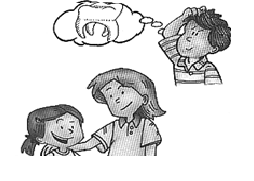 Ana  ama  a  su  mamá. Daniel  lee  solo.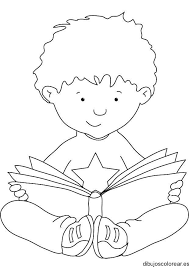 El oso y la osa. 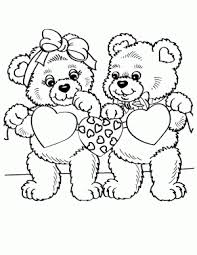 A Tomás le suena la muela.INCREMENTO DE VOCABULARIO: Lee las palabras y dibuja lo que significa (4 ptos.)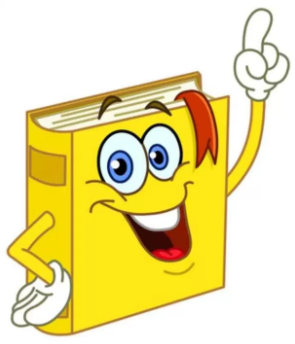 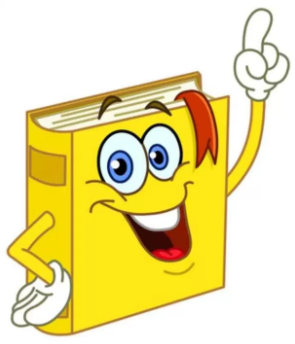 Conciencia fonológica: 1.- Nombra las imágenes y completa con la sílaba que falta. (4 pts)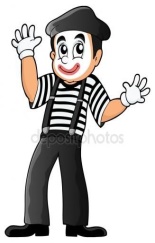 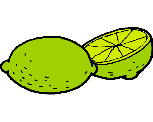 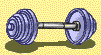 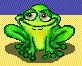 ___món                                mi____                                       pe____                                  sa_____2.-Contar sílabas: Cuenta las siguientes sílabas de cada una de las imágenes y anota la cantidad: (4pts)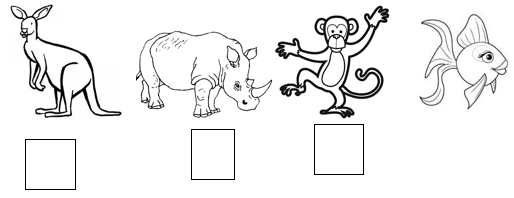 3.- Identificación de la sílaba inicial de cada palabra. Colorea la sílaba inicial de cada imagen. (8pts)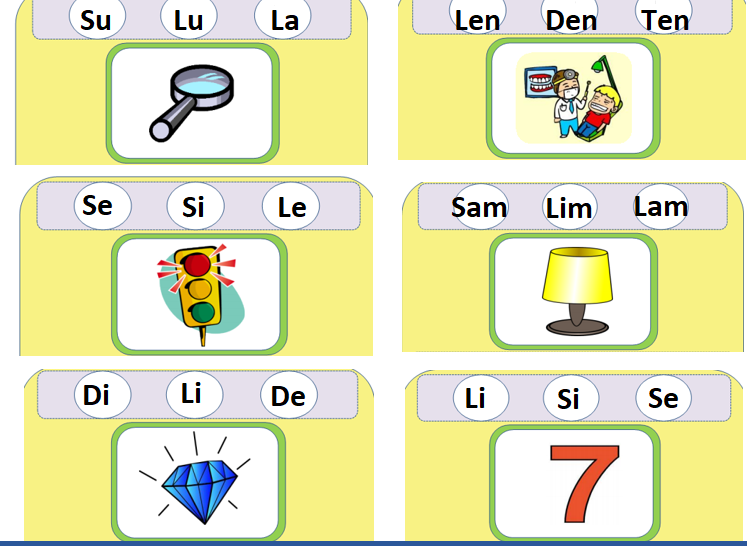 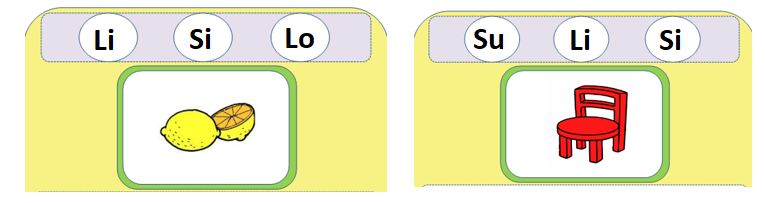 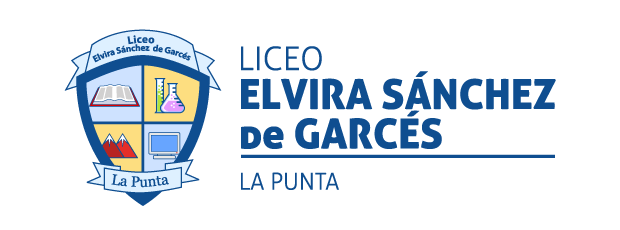 PROFESORACAROLINA FLORES PINTO5° GUIA  LENGUAJE Y COMUNICACIÓN 	   5° GUIA  LENGUAJE Y COMUNICACIÓN 	   5° GUIA  LENGUAJE Y COMUNICACIÓN 	   5° GUIA  LENGUAJE Y COMUNICACIÓN 	   5° GUIA  LENGUAJE Y COMUNICACIÓN 	   5° GUIA  LENGUAJE Y COMUNICACIÓN 	   PROFESORACAROLINA FLORES PINTONombre alumno(a)(2pts)Nombre alumno(a)(2pts)PROFESORACAROLINA FLORES PINTOPuntaje Ideal33Puntaje alumnoNotaPROFESORACAROLINA FLORES PINTOUnidad : 2Unidad : 2Objetivo de aprendizaje:3-4-8-13-18-19Objetivo de aprendizaje:3-4-8-13-18-19Fecha: Fecha: Habilidades: Escribir, escuchar, observar, comprender, incrementar, identificar, reconocer.Habilidades: Escribir, escuchar, observar, comprender, incrementar, identificar, reconocer.Habilidades: Escribir, escuchar, observar, comprender, incrementar, identificar, reconocer.Habilidades: Escribir, escuchar, observar, comprender, incrementar, identificar, reconocer.Habilidades: Escribir, escuchar, observar, comprender, incrementar, identificar, reconocer.Habilidades: Escribir, escuchar, observar, comprender, incrementar, identificar, reconocer.Habilidades: Escribir, escuchar, observar, comprender, incrementar, identificar, reconocer.